húi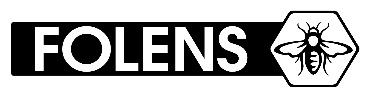                                                  BiaFoclóir agus frásaíabhar an Mhúinteora G & H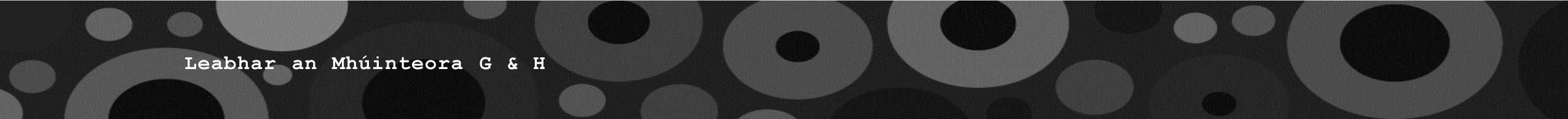 Leabhar an Mhúinteora G & HLeabhar an Mhúinteora G & HGaeilgeBéarlaGaeilgeBéarlagránachcerealstobhachstewtorthaífruitanraithsoupglasraívegetablesanlannsauceanannpineappleolaoilfraocháin ghormablueberriesborrógabunsfíonchaoragrapesbricfeastabreakfastpónairíbeanslónlunchfeoilmeatdinnéardinnerbagúnbaconmilissweetmairteoilbeefúrfreshbradánsalmonspúnóg (adhmaid)(wooden) spoonubh fhriochtafried eggstán / tráidire bácálabaking tin / trayubh bhruiteboiled eggoigheannoven